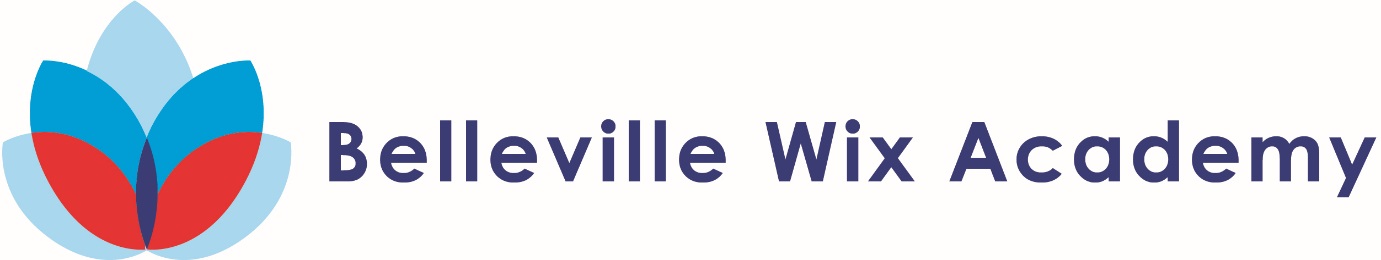 Reception Mother’s Day 2018-193B  British Museum Trip 2018-19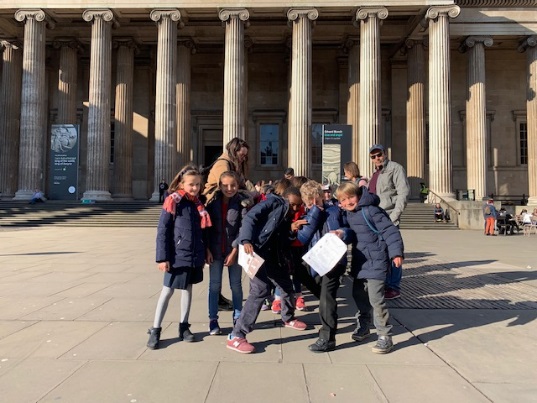 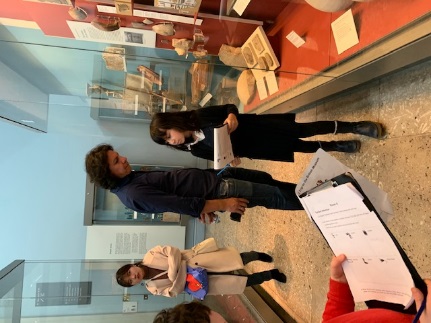 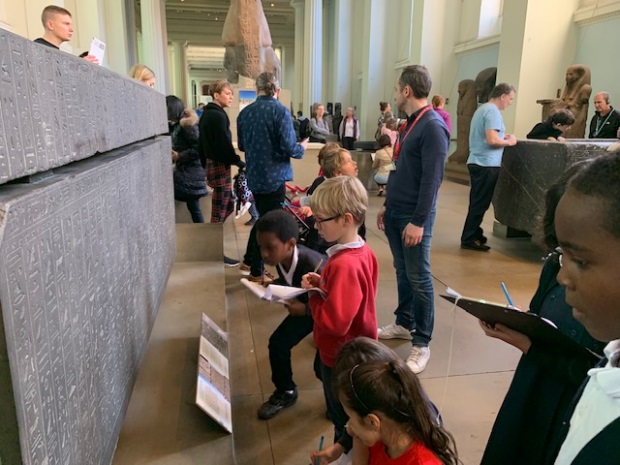 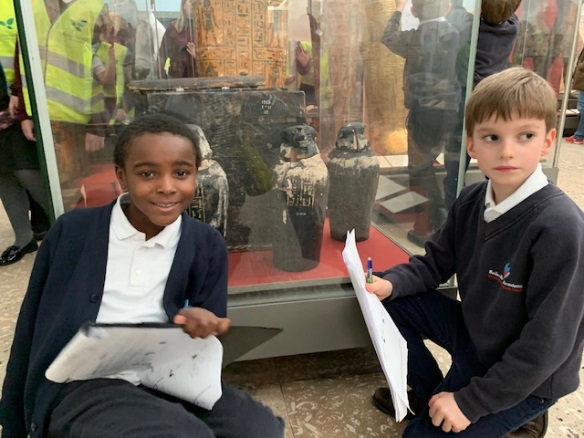 